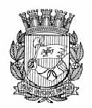 Publicado no D.O.C. São Paulo, 56, Ano 64 Terça-feira.26 de Março de 2019LICITAÇÕES. Pág, 69DESENVOLVIMENTO ECONÔMICO E TRABALHOGABINETE DO SECRETÁRIOEXTRATO6064.2016/0000057-14º TERMO DE ADITAMENTO AO CONTRATO nº 012/2016/SDTEContratante: Secretaria Municipal de DesenvolvimentoEconômico e Trabalho – SMDET.Contratada: CENTRO DE INTEGRAÇÃO EMPRESA ESCOLA – CIEEObjeto deste aditamento: Supressão do objeto.Cláusula Primeira do Objeto: 1.1.1. O presente termo consiste na supressão consensual de 05 (cinco) vagas de estágiosde nível superior em relação ao 3º Termo Aditivo, totalizando21(vinte e uma) vagas de estágio, perfazendo a supressãode aproximadamente 38% do valor inicial do contrato, emdecorrência do Decreto n. 58.596/19, a partir de 1º de marçode 2019. 1.1.2. O item 8.1 do Termo de Contrato passa a tera seguinte redação: 1.1.3. O valor mensal estimado corresponderá a R$ 18.712,26 (dezoito mil, setecentos e doze reais evinte e seis centavos), perfazendo o valor total estimado de R$253.331,82 (duzentos e cinquenta e três mil, trezentos e trinta eum reais e oitenta e dois centavos). Cláusula Segunda do Preçoe da Dotação: 2.1. O valor mensal deste termo corresponde aR$ 18.712,26 (dezoito mil, setecentos e doze reais e vinte e seiscentavos), perfazendo o valor total estimado de R$ 253.331,82(duzentos e cinquenta e três mil, trezentos e trinta e um reaise oitenta e dois centavos). 2.2. As despesas deste instrumentoonerarão as seguintes dotações orçamentárias: 30.10.11.122.3024.2.100.3.3.50.39.00.00, 30.10.11.122.3024.2.100.3.3.90.39.00.00 e 30.10.11.122.3024.2.100.3.3.50.48.00.00 do presente exercício financeiro, devendo o restante das despesas serconsignada em dotação própria do exercício vindouro e observando, no que couber, as disposições das Leis Complementares101/2000 e 131/2009. (Responsabilidade Fiscal). Cláusula Terceira das Disposições Finais: 3.1. As partes, de comum acordo esem ânimo de novar, ratificam as demais cláusulas e condiçõesestabelecidas no Contrato original.Data da assinatura: 18/03/2019.Signatários: Aline Cardoso, pela SMDET e Luiz Douglas deSouza, pela contratada.FUNDAÇÃO PAULISTANA DE EDUCAÇÃO E TECNOLOGIAPROCESSO Nº 8110.2017/0000133-7INTERESSADO: FUNDAÇÃO PAULISTANA DE EDUCAÇÃO,TECNOLOGIA E CULTURA/SABOR DA TERRA - ALIMENTACAOCORPORATIVA & SERVICOS EIRELI - EPPASSUNTO: Permissão de uso de áreas da Escola Municipalde Educação Profissional e Saúde Pública Prof. Makiguti e doCentro de Formação Cultural Cidade Tiradentes para instalaçãode cantinas nas respectivas áreas, visando a melhoria do atendimento ao público dos equipamentos. Termo de Permissão deUso n.º 01/Fundação Paulistana/2018. Reequilíbrio Econômico--Financeiro. Impossibilidade. Falta de pagamento. Descumprimento de Cláusula Contratual. Rescisão.I - Tendo em vista a designação de substituição da diretorageral (SEI 015708195) e no uso das atribuições que me foramconferidas por lei, com fulcro no artigo 65, alínea “d” do incisoII e §§ 5º e 6º e art. 3o , § 1o , I, da Lei Federal 8.666/93 edemais elementos dos presentes autos, em especial o parecerda Assessoria Técnico-Jurídica desta Fundação (SEI 015673983)INDEFIRO o pedido de reequilíbrio econômico-financeiro doTermo de Permissão de Uso n.º 01/Fundação Paulistana/2018,celebrado com a sociedade empresária SABOR DA TERRA - ALIMENTACAO CORPORATIVA & SERVICOS EIRELI - EPP, inscritano CNPJ/MF sob o n.º 11.689.922/0001-74, que tem por objetoa instalação de cantina na Escola Municipal de Educação Profissional e Saúde Pública Prof. Makiguti, posto que o pedidoversa acerca de álea ordinária e fere o princípio da amplacompetividade.II - Com fulcro nos artigos 78, I e 79, I, da Lei Federal8.666/93 e CLÁUSULA NONA – DA REVOGAÇÃO do ajuste edemais elementos dos presentes autos, em especial o parecerda Assessoria Técnico-Jurídica desta Fundação (SEI 015673983)e manifestação da permitente (SEI 015667663), RESCINDOunilateralmente o Termo de Permissão de Uso n.º 01/FundaçãoPaulistana/2018 e por consequência REVOGO de pleno direitoa permissão de ajustada, por falta de repasse dos valores referentes à retribuição pecuniária prevista na CLÁUSULA QUINTAdo instrumento, concedendo o prazo de 30 (trinta) dias paradesocupação do espaço.III - NOTIFICO a permissionária para que realize o pagamento dos valores de retribuição pecuniária devidos no prazode 15 (quinze) dias, sob pena de acionamento da garantia contratual e eventual inscrição da empresa no CADIN municipal,sem prejuízo das demais medidas judiciais cabíveis.SERVIDORES. Pág, 43DESENVOLVIMENTO ECONÔMICO E TRABALHOGABINETE DO SECRETÁRIOGRATIFICAÇÃO DE GABINETEGratificações de Gabinete, concedidas nos termos do artigo100 da Lei 8.989/1979:R.F./Vínculo  Nome            Percentual  Base de Cálculo   Data757.452.5/7  Célia Alas Rossi     100      DA-15            21/03/2019EDITAIS. Pág, 54DESENVOLVIMENTO ECONÔMICO E TRABALHOFUNDAÇÃO PAULISTANA DE EDUCAÇÃO E TECNOLOGIA2014 – 0.131.117-9INTERESSADO: FUNDAÇÃO PAULISTANA DE EDUCAÇÃO,TECNOLOGIA E CULTURAASSUNTO: Aditamento do contrato de prestação de serviços técnicos especializados em tecnologia da informaçãopara “Sustentação de TIC”. Contrato n.º 01/FUNDAÇÃO PAULISTANA/2014.Aditamento contratual. Alteração qualitativa esupressão quantitativa. Possibilidade.I –Tendo em vista a designação de substituição instituídapela Portaria 190, de 18 de março de 2019 (SEI nº 015583523)e no uso das atribuições que me foram conferidas, e considerando a manifestação da Assessoria Técnico-Jurídica destaFundação (fl. 765) e com fulcro no artigo 65, §1º, da Lei Federal 8666/93, bem como o inciso VIII do artigo 24 desta mesma lei,combinado com o disposto na Lei Municipal n. 13.278/2002,regulamentada pelo Decreto Municipal n. 44.279/2003, AUTORIZO o acréscimo qualitativo da Inclusão do item “TEL0120-2 -DISPONIBILIZAÇÃO DE PONTO DE ACESSO WIRELESS - PÚBLICOE CORPORATIVO” pelo valor total estimado de R$ 8.034,72(oito mil, trinta e quatro reais e setenta e dois centavos), sendoR$ 1.012,53 (um mil, doze reais e cinquenta e três centavos)referente à instalação e Inclusão do item “DTC0008-4 - ARMAZENAMENTO DE DADOS - BAIXA PLATAFORMA - NAS” pelovalor total estimado de R$ 17.110,80 (dezessete mil, cento edez reais e oitenta centavos) no Contrato 01/Fundação Paulistana/2014, firmado com a Empresa de Tecnologia da Informaçãoe Comunicação do Município de São Paulo - PRODAM-SP S/A,inscrita no CNPJ/MF sob o n.º 20.347.337/0001-¬87, que tempor objeto a prestação de serviços técnicos especializados emtecnologia da informação para “Sustentação de TIC”, acrescendo-se o valor total estimado de R$ 25.145,52 (vinte e cincomil, cento e quarenta e cinco reais e cinquenta e dois centavos).II – Considerando também a manifestação da AssessoriaTécnico-Jurídica desta Fundação (fl. 765) e memória de cálculoefetuada pela Supervisão de Finanças (fl 577) e com fulcro naLei Federal 8.666/93, artigo 57, inciso II, bem como o incisoVIII do artigo 24 desta mesma lei, combinada com a Lei Municipal 13.278/2002, regulamentada pelo Decreto Municipal44.279/2003, AUTORIZO a supressão quantitativa de 154,58945H/H do item “SIS0001-4 - ANALISTA ESPECIALISTA/ANALISTADE SISTEMA DE INFORMAÇÃO - Sustentação” do Contrato01/Fundação Paulistana/2014, firmado com a Empresa deTecnologia da Informação e Comunicação do Município deSão Paulo - PRODAM-SP S/A, inscrita no CNPJ/MF sob o n.º20.347.337/0001-¬87, com o decréscimo no contrato no valorde R$ 25.145,52 (vinte e cinco mil, cento e quarenta e cincoreais e cinquenta e dois centavos).III - Por consequência, AUTORIZO o respectivo aditamentoa fim de incluir os acréscimos qualitativos e supressão quantitativa ao Termo de Contrato 01/Fundação Paulistana/2014, quepossuirá o valor total estimado de R$ 271.769,49 (duzentos esetenta e um mil, setecentos e sessenta e nove reais e quarenta e nove centavos), sendo o valor mensal estimado de R$22.563,08 (vinte e dois mil, quinhentos e sessenta e três reaise oito centavosAGÊNCIA SÃO PAULO DE DESENVOLVIMENTOGABINETE DO PRESIDENTEAVISO DE REVOGAÇÃO DO PREGÃO ELETRÔNICO Nº008/2019PROCESSO SEI Nº: 8710.2019/0000070-0OFERTA DE COMPRA Nº: 894000801002019OC00002A Agência São Paulo de Desenvolvimento - ADE SAMPA (“ADE SAMPA”), serviço social autônomo, dotado de personalidade jurídica de direito privado, de fins não econômicos, deinteresse coletivo e de utilidade pública, vinculada, por cooperação, à Secretaria Municipal de Desenvolvimento Econômico eTrabalho, conforme disposto na Lei Municipal nº 15.838, de 04de julho de 2013, torna público aos interessados a revogaçãodo pregão acima referido, publicado no DOCSP no dia 16 deMarço de 2019, página 53, cujo objeto era a aquisição de serviços de aluguel, montagem e desmontagem de tendas e mesaspara exposição durante evento de inauguração do Espaço TEIAem frente à Biblioteca Pública Érico Veríssimo, localizada naZona Norte de São Paulo, na Rua Diógenes Dourado, 101 – Taipas, São Paulo/SP.As demais informações pertinentes ao referido edital depregão eletrônico podem ser verificadas por meio do site http://www.adesampa.com.br/editais_adesampa/